_______________________________________________________________________________________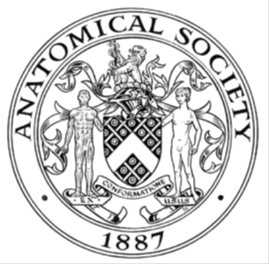                         AWARDEE REPORT FORM_______________________________________________________________________________________If submitted electronically, a type-written name is acceptable in place of a hand-written signatureFile: AS-Award-Report-Form-220922 – International ConferenceNAMENAMECiara WalshCiara WalshCiara WalshTWITTER HANDLE* optionalTWITTER HANDLE* optional@CiaraWalsh_1@CiaraWalsh_1@CiaraWalsh_1UNIVERSITYUNIVERSITYUniversity College DublinUniversity College DublinUniversity College DublinNAME OF AWARDNAME OF AWARDBarclay Smith Travel Grant & Dr Sophie Miller Memorial PrizeBarclay Smith Travel Grant & Dr Sophie Miller Memorial PrizeBarclay Smith Travel Grant & Dr Sophie Miller Memorial PrizePURPOSE OF AWARD conference/event attended/organised (full name) with city and dates.PURPOSE OF AWARD conference/event attended/organised (full name) with city and dates.PURPOSE OF AWARD conference/event attended/organised (full name) with city and dates.PURPOSE OF AWARD conference/event attended/organised (full name) with city and dates.PURPOSE OF AWARD conference/event attended/organised (full name) with city and dates.Anatomical Society Summer Meeting (Bangor, 25-27th July 2023)Anatomical Society Summer Meeting (Bangor, 25-27th July 2023)Anatomical Society Summer Meeting (Bangor, 25-27th July 2023)Anatomical Society Summer Meeting (Bangor, 25-27th July 2023)Anatomical Society Summer Meeting (Bangor, 25-27th July 2023)REPORT: What were your anticipated benefits?REPORT: What were your anticipated benefits?REPORT: What were your anticipated benefits?REPORT: What were your anticipated benefits?REPORT: What were your anticipated benefits?The primary benefit was to give a talk for the Dr Sophie Miller Memorial Prize. This would be my first oral presentation at an international meeting, and would provide an excellent platform to develop my communication skills and share my research with other scientists in a variety of fields outside of my own.The primary benefit was to give a talk for the Dr Sophie Miller Memorial Prize. This would be my first oral presentation at an international meeting, and would provide an excellent platform to develop my communication skills and share my research with other scientists in a variety of fields outside of my own.The primary benefit was to give a talk for the Dr Sophie Miller Memorial Prize. This would be my first oral presentation at an international meeting, and would provide an excellent platform to develop my communication skills and share my research with other scientists in a variety of fields outside of my own.The primary benefit was to give a talk for the Dr Sophie Miller Memorial Prize. This would be my first oral presentation at an international meeting, and would provide an excellent platform to develop my communication skills and share my research with other scientists in a variety of fields outside of my own.The primary benefit was to give a talk for the Dr Sophie Miller Memorial Prize. This would be my first oral presentation at an international meeting, and would provide an excellent platform to develop my communication skills and share my research with other scientists in a variety of fields outside of my own.COMMENTS: Describe your experience at the conference / lab visit / course / seminar/ event.COMMENTS: Describe your experience at the conference / lab visit / course / seminar/ event.COMMENTS: Describe your experience at the conference / lab visit / course / seminar/ event.COMMENTS: Describe your experience at the conference / lab visit / course / seminar/ event.COMMENTS: Describe your experience at the conference / lab visit / course / seminar/ event.The Summer Meeting in Bangor was an excellent opportunity to meet new people who span a wide range of anatomical disciplines. As a preclinical researcher, I found it very interesting to hear talks and see posters that covered topics that were vastly different to my own research. I particularly enjoyed the Neuroanatomy session, as it was interesting to relate my existing neuroscience knowledge to the anatomical research field.The highlight of the conference for me was meeting Dr Sophie Miller’s parents and hearing their perspective as ‘non-scientists’ on the work that I was doing. It was very rewarding to hear that they could recognise the potential benefit of the work that we do in the lab, and I am grateful to the society for this opportunity.The Summer Meeting in Bangor was an excellent opportunity to meet new people who span a wide range of anatomical disciplines. As a preclinical researcher, I found it very interesting to hear talks and see posters that covered topics that were vastly different to my own research. I particularly enjoyed the Neuroanatomy session, as it was interesting to relate my existing neuroscience knowledge to the anatomical research field.The highlight of the conference for me was meeting Dr Sophie Miller’s parents and hearing their perspective as ‘non-scientists’ on the work that I was doing. It was very rewarding to hear that they could recognise the potential benefit of the work that we do in the lab, and I am grateful to the society for this opportunity.The Summer Meeting in Bangor was an excellent opportunity to meet new people who span a wide range of anatomical disciplines. As a preclinical researcher, I found it very interesting to hear talks and see posters that covered topics that were vastly different to my own research. I particularly enjoyed the Neuroanatomy session, as it was interesting to relate my existing neuroscience knowledge to the anatomical research field.The highlight of the conference for me was meeting Dr Sophie Miller’s parents and hearing their perspective as ‘non-scientists’ on the work that I was doing. It was very rewarding to hear that they could recognise the potential benefit of the work that we do in the lab, and I am grateful to the society for this opportunity.The Summer Meeting in Bangor was an excellent opportunity to meet new people who span a wide range of anatomical disciplines. As a preclinical researcher, I found it very interesting to hear talks and see posters that covered topics that were vastly different to my own research. I particularly enjoyed the Neuroanatomy session, as it was interesting to relate my existing neuroscience knowledge to the anatomical research field.The highlight of the conference for me was meeting Dr Sophie Miller’s parents and hearing their perspective as ‘non-scientists’ on the work that I was doing. It was very rewarding to hear that they could recognise the potential benefit of the work that we do in the lab, and I am grateful to the society for this opportunity.The Summer Meeting in Bangor was an excellent opportunity to meet new people who span a wide range of anatomical disciplines. As a preclinical researcher, I found it very interesting to hear talks and see posters that covered topics that were vastly different to my own research. I particularly enjoyed the Neuroanatomy session, as it was interesting to relate my existing neuroscience knowledge to the anatomical research field.The highlight of the conference for me was meeting Dr Sophie Miller’s parents and hearing their perspective as ‘non-scientists’ on the work that I was doing. It was very rewarding to hear that they could recognise the potential benefit of the work that we do in the lab, and I am grateful to the society for this opportunity.REPORT: In relation to skills, what were the most important things you gained? (does not apply to equipment grant. For public engagement/outreach awards what did your audience gain and how did you evaluate success?REPORT: In relation to skills, what were the most important things you gained? (does not apply to equipment grant. For public engagement/outreach awards what did your audience gain and how did you evaluate success?REPORT: In relation to skills, what were the most important things you gained? (does not apply to equipment grant. For public engagement/outreach awards what did your audience gain and how did you evaluate success?REPORT: In relation to skills, what were the most important things you gained? (does not apply to equipment grant. For public engagement/outreach awards what did your audience gain and how did you evaluate success?REPORT: In relation to skills, what were the most important things you gained? (does not apply to equipment grant. For public engagement/outreach awards what did your audience gain and how did you evaluate success?The Summer Meeting was an excellent opportunity to network with researchers within the Anatomical Society who do not fall within the same research field as me. I always find this to be a challenging and worthwhile opportunity to ensure that I can communicate the main points of my research in a comprehensive manner. Therefore, the most important skills that I developed were my communication and presentation skills.The Summer Meeting was an excellent opportunity to network with researchers within the Anatomical Society who do not fall within the same research field as me. I always find this to be a challenging and worthwhile opportunity to ensure that I can communicate the main points of my research in a comprehensive manner. Therefore, the most important skills that I developed were my communication and presentation skills.The Summer Meeting was an excellent opportunity to network with researchers within the Anatomical Society who do not fall within the same research field as me. I always find this to be a challenging and worthwhile opportunity to ensure that I can communicate the main points of my research in a comprehensive manner. Therefore, the most important skills that I developed were my communication and presentation skills.The Summer Meeting was an excellent opportunity to network with researchers within the Anatomical Society who do not fall within the same research field as me. I always find this to be a challenging and worthwhile opportunity to ensure that I can communicate the main points of my research in a comprehensive manner. Therefore, the most important skills that I developed were my communication and presentation skills.The Summer Meeting was an excellent opportunity to network with researchers within the Anatomical Society who do not fall within the same research field as me. I always find this to be a challenging and worthwhile opportunity to ensure that I can communicate the main points of my research in a comprehensive manner. Therefore, the most important skills that I developed were my communication and presentation skills.REPORT: How do you think you will put this learning experience into practice in the future? For public engagement/outreach awards how with the materials/knowledge generated by this activity be used in the future?REPORT: How do you think you will put this learning experience into practice in the future? For public engagement/outreach awards how with the materials/knowledge generated by this activity be used in the future?REPORT: How do you think you will put this learning experience into practice in the future? For public engagement/outreach awards how with the materials/knowledge generated by this activity be used in the future?REPORT: How do you think you will put this learning experience into practice in the future? For public engagement/outreach awards how with the materials/knowledge generated by this activity be used in the future?REPORT: How do you think you will put this learning experience into practice in the future? For public engagement/outreach awards how with the materials/knowledge generated by this activity be used in the future?As an academic researcher I intend to present my research at various conferences on an annual basis, and the experience of giving an extended oral presentation at the Summer Meeting provided invaluable experience that should stand to me during future presentations. Additionally, hearing other talks and observing other types of presentation styles will also help me to refine my own communication skills moving forward.As an academic researcher I intend to present my research at various conferences on an annual basis, and the experience of giving an extended oral presentation at the Summer Meeting provided invaluable experience that should stand to me during future presentations. Additionally, hearing other talks and observing other types of presentation styles will also help me to refine my own communication skills moving forward.As an academic researcher I intend to present my research at various conferences on an annual basis, and the experience of giving an extended oral presentation at the Summer Meeting provided invaluable experience that should stand to me during future presentations. Additionally, hearing other talks and observing other types of presentation styles will also help me to refine my own communication skills moving forward.As an academic researcher I intend to present my research at various conferences on an annual basis, and the experience of giving an extended oral presentation at the Summer Meeting provided invaluable experience that should stand to me during future presentations. Additionally, hearing other talks and observing other types of presentation styles will also help me to refine my own communication skills moving forward.As an academic researcher I intend to present my research at various conferences on an annual basis, and the experience of giving an extended oral presentation at the Summer Meeting provided invaluable experience that should stand to me during future presentations. Additionally, hearing other talks and observing other types of presentation styles will also help me to refine my own communication skills moving forward.Data Protection/GDPR: I consent to the data included in this submission being collected, processed and stored by the Anatomical Society.  Answer YES or NO in the Box belowData Protection/GDPR: I consent to the data included in this submission being collected, processed and stored by the Anatomical Society.  Answer YES or NO in the Box belowData Protection/GDPR: I consent to the data included in this submission being collected, processed and stored by the Anatomical Society.  Answer YES or NO in the Box belowData Protection/GDPR: I consent to the data included in this submission being collected, processed and stored by the Anatomical Society.  Answer YES or NO in the Box belowData Protection/GDPR: I consent to the data included in this submission being collected, processed and stored by the Anatomical Society.  Answer YES or NO in the Box belowYESYESYESYESYESGraphical Images: If you include graphical images you must obtain consent from people appearing in any photos and confirm that you have consent. A consent statement from you must accompany each report if relevant. A short narrative should accompany the image. Answer N/A not applicable, YES or NO in the box belowGraphical Images: If you include graphical images you must obtain consent from people appearing in any photos and confirm that you have consent. A consent statement from you must accompany each report if relevant. A short narrative should accompany the image. Answer N/A not applicable, YES or NO in the box belowGraphical Images: If you include graphical images you must obtain consent from people appearing in any photos and confirm that you have consent. A consent statement from you must accompany each report if relevant. A short narrative should accompany the image. Answer N/A not applicable, YES or NO in the box belowGraphical Images: If you include graphical images you must obtain consent from people appearing in any photos and confirm that you have consent. A consent statement from you must accompany each report if relevant. A short narrative should accompany the image. Answer N/A not applicable, YES or NO in the box belowGraphical Images: If you include graphical images you must obtain consent from people appearing in any photos and confirm that you have consent. A consent statement from you must accompany each report if relevant. A short narrative should accompany the image. Answer N/A not applicable, YES or NO in the box belowN/AN/AN/AN/AN/ACopyright: If you submit images you must either own the copyright to the image or have gained the explicit permission of the copyright holder for the image to be submitted as part of the report for upload to the Society’s website, Newsletter, social media and so forth. A copyright statement must accompany each report if relevant. Answer N/A not applicable, YES or NO in the box belowCopyright: If you submit images you must either own the copyright to the image or have gained the explicit permission of the copyright holder for the image to be submitted as part of the report for upload to the Society’s website, Newsletter, social media and so forth. A copyright statement must accompany each report if relevant. Answer N/A not applicable, YES or NO in the box belowCopyright: If you submit images you must either own the copyright to the image or have gained the explicit permission of the copyright holder for the image to be submitted as part of the report for upload to the Society’s website, Newsletter, social media and so forth. A copyright statement must accompany each report if relevant. Answer N/A not applicable, YES or NO in the box belowCopyright: If you submit images you must either own the copyright to the image or have gained the explicit permission of the copyright holder for the image to be submitted as part of the report for upload to the Society’s website, Newsletter, social media and so forth. A copyright statement must accompany each report if relevant. Answer N/A not applicable, YES or NO in the box belowCopyright: If you submit images you must either own the copyright to the image or have gained the explicit permission of the copyright holder for the image to be submitted as part of the report for upload to the Society’s website, Newsletter, social media and so forth. A copyright statement must accompany each report if relevant. Answer N/A not applicable, YES or NO in the box belowN/AN/AN/AN/AN/ASIGNATURECiara WalshCiara WalshDATE28/07/2023